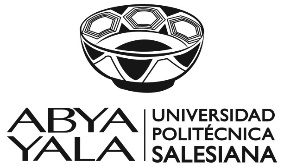 LICENCIA O AUTORIZACIÓN DE USO NO EXCLUSIVA Yo, ……………………….………….., con documento de identificación Nª …………..……….., por medio del presente instrumento, otorgo una licencia gratuita e intransferible a favor de la Universidad Politécnica Salesiana, de la investigación titulada ……………...………………………, misma que ha sido desarrollada para publicar la obra: ………………………………..…..,  con la Universidad Politécnica Salesiana, quedando la Universidad facultada para ejercer los derechos derivados de esta autorización de manera indefinida en la República del Ecuador y en el territorio de cualquier otro Estado por el lapso de 2 años a partir de la fecha de publicación de este título.En aplicación de la licencia o autorización de uso, podrá la Universidad Politécnica Salesiana, ejercer sobre la obra ………………….……………....., todos o cualquiera de los derechos patrimoniales reconocidos en el ordenamiento jurídico ecuatoriano, incluida la puesta a disposición interactiva.  Garantizo la autoría y titularidad sobre la citada obra y dejo a salvo los derechos morales que me corresponden como autor, comprometiéndome a no contraer compromisos o gravámenes que atenten contra los derechos que confiere a la Universidad, de acuerdo a lo estipulado en el presente instrumento, asumiendo la responsabilidad por los daños o perjuicios que se pudieren ocasionar al licenciatario.Así mismo, por medio del presente instrumento, encargo mi representación editorial a ……………………………………,  docente de la Universidad Politécnica Salesiana del Ecuador.Suscribo el presente documento en el momento que hago entrega del archivo de investigación en formato digital a Editorial Universitaria Abya-Yala/UPS de la Universidad Politécnica Salesiana.(Firma)……………………………Nombre:Cédula:Ciudad:Dirección:Teléfono:e-mail:Fecha:                                                                             (Copia b/n cédula de identidad)